Titel des BeitragsVorname1 FAMILIENNAME1, Vorname2 FAMILIENNAME2Überschrift 1Bitte verwenden Sie für den Titel die Formatvorlage Titel, bei Autoren die Formatvorlage Autoren, für Überschriften die Formatvorlagen Überschrift 1-3.Überschrift 2Für Aufzählungen bitte die Formatvorlage Listenabsatz verwenden.Aufzählung 1Aufzählung 2Aufzählung 3Nummerierungen werden mit der Formatvorlage Nummerierung formatiert.Nummerierung 1Nummerierung 2Nummerierung 3Beschriftungen für Abbildungen (unterhalb der Abbildung) und Tabellen (oberhalb der Tabellen) mit der Formatvorlage Beschriftung versehen.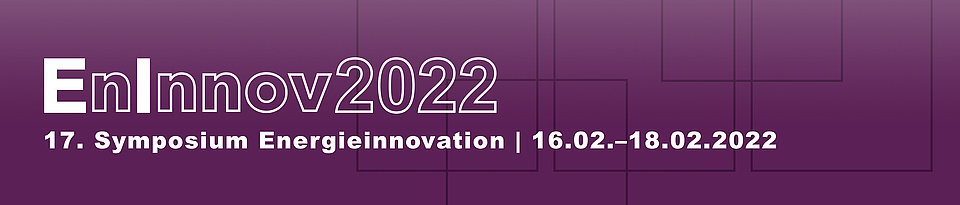 Abbildung 1: Bildbeschriftung mit Formatvorlage Beschriftung.Referenzen und Quellen nach dem IEEE Standard (siehe [1]) angeben.Hinweis: Nachwuchsautoren bitte mit (*) kennzeichnenReferenzenWikipedia contributors, "IEEE style," Wikipedia, The Free Encyclopedia, https://en.wikipedia.org/w/index.php?title=IEEE_style&oldid=882915808 (Aufgerufen 11.Juli, 2019).